Problèmes 7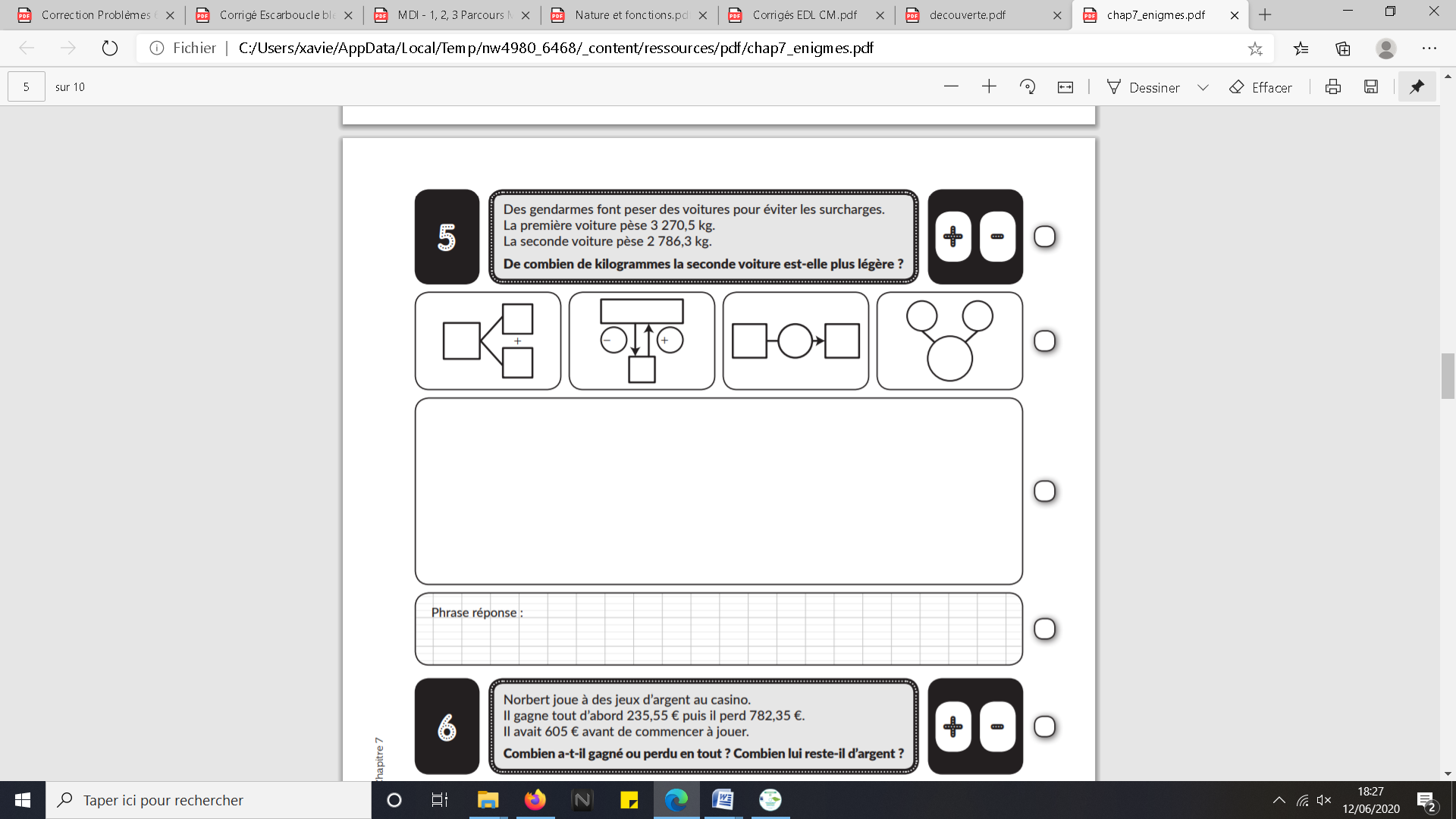 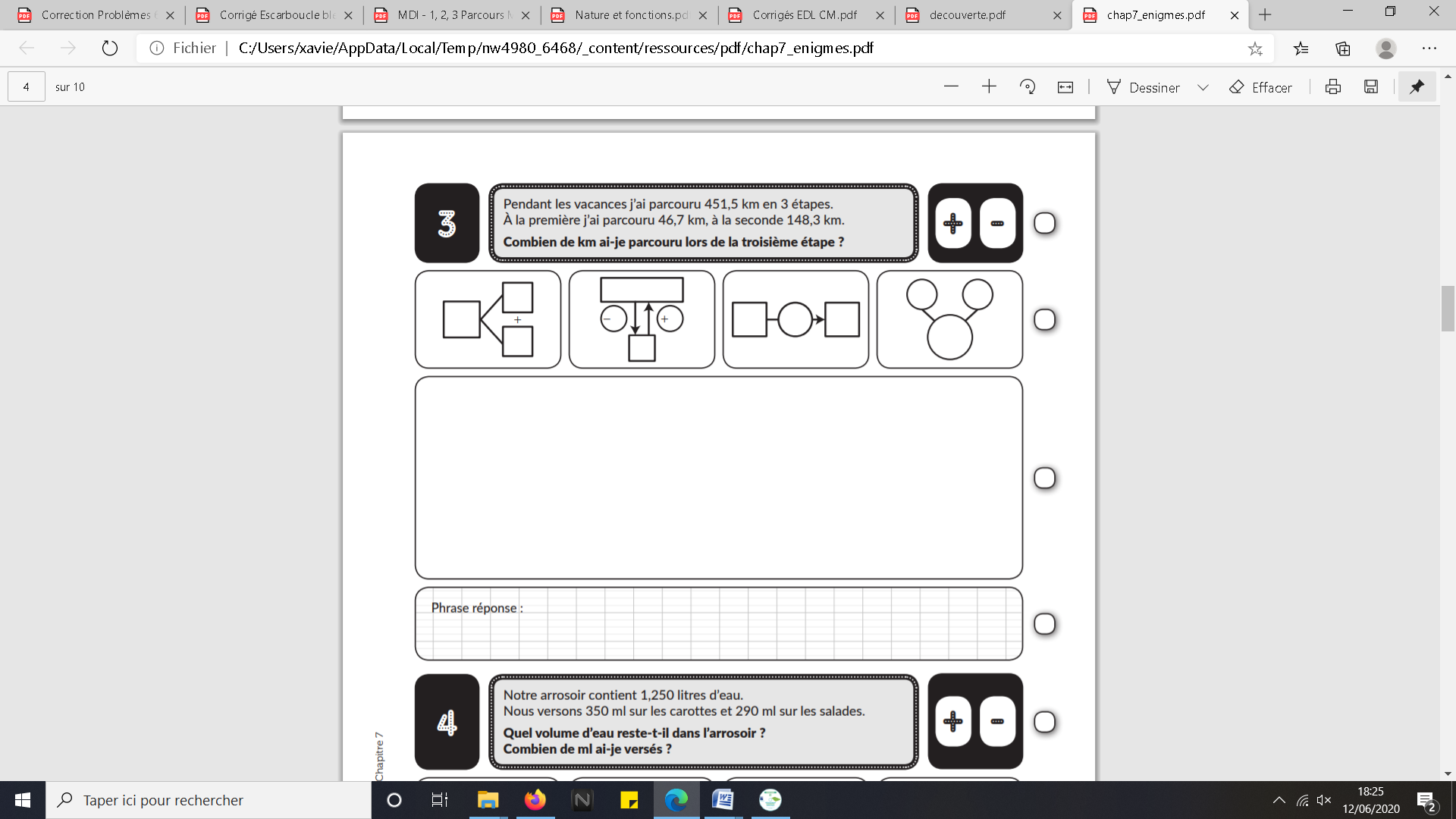 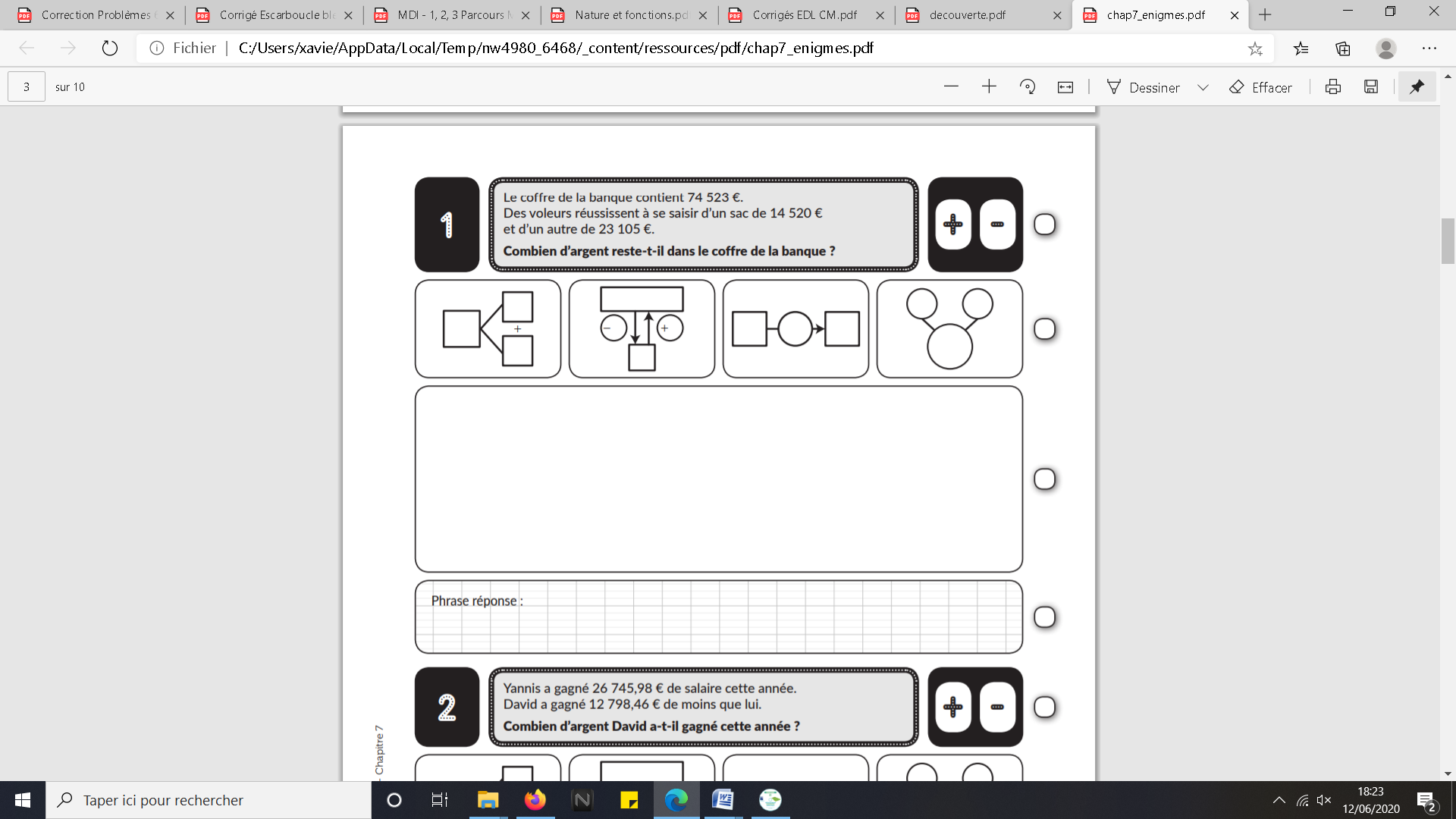 Tu feras apparaitre  tes calculs, tes schémas (si nécessaire) et ta phrase réponse.